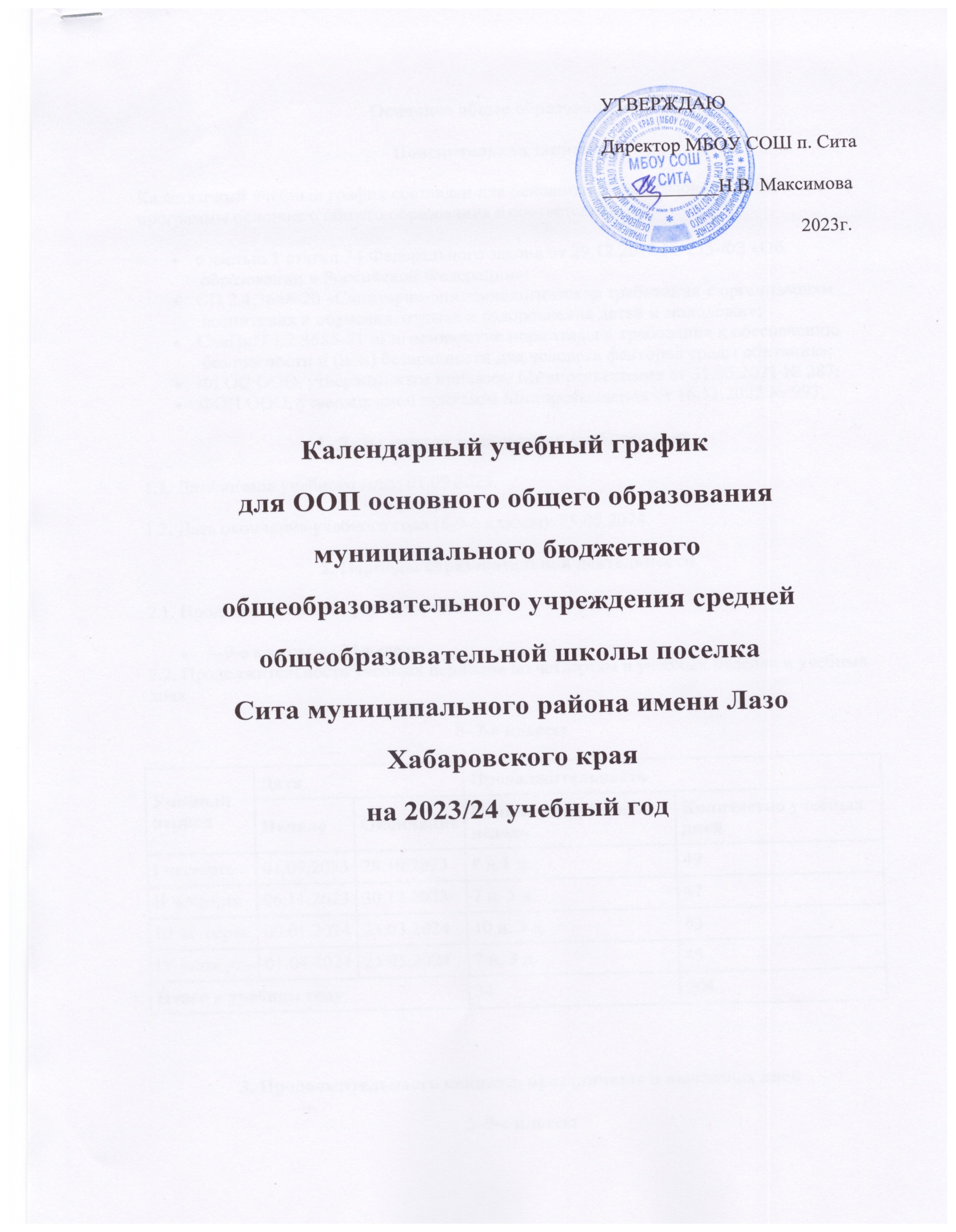 Основное общее образованиеПояснительная запискаКалендарный учебный график составлен для основной общеобразовательной программы основного общего образования в соответствии:с частью 1 статьи 34 Федерального закона от 29.12.2012 № 273-ФЗ «Об образовании в Российской Федерации»;СП 2.4.3648-20 «Санитарно-эпидемиологические требования к организациям воспитания и обучения, отдыха и оздоровления детей и молодежи»;СанПиН 1.2.3685-21 «Гигиенические нормативы и требования к обеспечению безопасности и (или) безвредности для человека факторов среды обитания»;ФГОС ООО, утвержденным приказом Минпросвещения от 31.05.2021 № 287;ФОП ООО, утвержденной приказом Минпросвещения от 16.11.2022 № 993.1. Даты начала и окончания учебного года1.1. Дата начала учебного года: 01.09.2023.1.2. Дата окончания учебного года (5-9-е классы): 25.05.2024.2. Периоды образовательной деятельности2.1. Продолжительность учебного года:5–9-е классы — 34 недели;2.2. Продолжительность учебных периодов по четвертям в учебных неделях и учебных днях5–7-е классы3. Продолжительность каникул, праздничных и выходных дней5–9-е классы** В календарном учебном графике период летних каникул определен примерно.4. Организация промежуточной аттестации Промежуточная аттестация проводится без прекращения образовательной деятельности по предметам учебного плана с 15.04.2024 по 30.04.2024.5. Дополнительныесведения5.1. Режимработыобразовательнойорганизации5.2. Расписаниезвонков и перемен.5.3. РаспределениеобразовательнойнедельнойнагрузкиУчебныйпериодДатаДатаПродолжительностьПродолжительностьУчебныйпериодНачалоОкончаниеКоличество учебныхнедельКоличество учебныхднейI четверть01.09.202328.10.20238 н.1 д.49II четверть06.11.202330.12.20237 н. 5 д.47III четверть09.01.202423.03.202410 н. 3 д.63IV четверть01.04.202425.05.20247 н. 3 д.45Итого в учебном годуИтого в учебном годуИтого в учебном году34204КаникулярныйпериодДатаДатаПродолжительность каникул,  праздничных и выходных дней в календарных дняхКаникулярныйпериодНачалоОкончаниеПродолжительность каникул,  праздничных и выходных дней в календарных дняхОсенниеканикулы28.10.202305.11.20239Зимниеканикулы30.12.202307.01.20249Весенниеканикулы23.03.202431.03.20249Летниеканикулы26.05.202431.08.202498КлассПредметы, по которым осуществляется промежуточная аттестацияФормыпроведенияаттестации5-й, 6-й, 7-й, 8-й, 9-йРусскийязыкДиагностическаяработа5-й, 6-й7-й, 8-й, 9-йРоднойязыкДиагностическаяработа5-й, 6-й,7-й, 8-й, 9-йЛитератураДиагностическаяработа5-й, 6-й, 7-й, 8-й, 9-йРоднаялитератураТестирование5-й, 6-й, 7-й, 8-й, 9-йИностранныйязыкДиагностическаяработа5-й, 6-йМатематикаДиагностическаяработа7-й,8-й,9-йАлгебраДиагностическаяработа7-й,8-й, 9-йГеометрияДиагностическаяработа7-й, 8-й,9-йИнформатикаДиагностическаяработа5-й, 6-й, 7-й, 8-й,9-йИсторияДиагностическаяработа5-й, 6-й, 7-й, 8-й,9-йОбществознаниеДиагностическаяработа5-й, 6-й, 7-й, 8-й,9-йГеографияДиагностическаяработа5-й, 6-й, 7-й, 8-й,9-йБиологияДиагностическаяработа7-й, 8-й,9-йФизикаДиагностическаяработа5-й, 6-й, 7-йМузыкаТестирование5-й, 6-й, 7-йИзобразительноеискусствоТестирование5-й, 6-й, 7-й, 8-й,9-йТехнологияТестирование5-й, 6-й, 7-й, 8-й,9-йФизическаякультураТестированиеПериодучебнойдеятельности5–9-е классыУчебнаянеделя (дней)6Урок (минут)45Перерыв (минут)10–20Периодичностьпромежуточнойаттестации1 раз в годУрокПродолжительностьурокаПродолжительностьперемены1-й08:30–09:1510 минут2-й09:25–10:1020 минут3-й10:30–11:1520 минут4-й11:35–12:2010 минут5-й12:30–13:1510минут6-й13:25–14:1010минут7-й14:20–15:05–Перерыв между уроками и занятиями внеурочной деятельности – 30 минутПерерыв между уроками и занятиями внеурочной деятельности – 30 минутПерерыв между уроками и занятиями внеурочной деятельности – 30 минутВнеурочнаядеятельностьС 15:35–ОбразовательнаядеятельностьНедельная нагрузка в академических часахНедельная нагрузка в академических часахНедельная нагрузка в академических часахНедельная нагрузка в академических часахНедельная нагрузка в академических часахОбразовательнаядеятельность5-е классы6-е классы7-е классы8-е классы9-е классыУрочная3233353636Внеурочная75657